MORWELL GOLF CLUB INC.CHICKEN RUN					             Date:  10th March 2022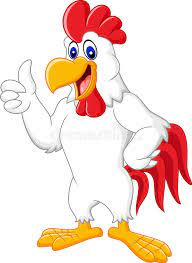 Winners			Club Registered Golfers	Non-Club Registered GolfersMen’s Front Nine:	R. Leeworthy 30 C/B	Dion Tanti 33Men’s Back Nine:	Bill Simpson 29		Tim Johnson 36Ladies Either Nine:	Glenda Clark 45 (1 ball)			 NTP: 8th Men 		Ben Swanson		Ladies				NTP: 11th Men 	Ben Kamphuis 	LadiesDTL: Men’s Club Golfers:B. Rigby 30, P. Coad 32, L. White 32, R Lang 32, T. Piper 33, Dale Aust 33, G. Barnes 33, J. Backman 33, J. Langstaff 33 C/BDTL: Non-Club Golfers:H. Cook 35, M. Cardillo 35, P. Hehir 38Raffle:	1  	 Ian Charles ($20.00) 	   2  	 Peter Barnett ($10.00)		3  	 Rosalie ($10.00)		   4	 Nicole Knowles (S10.00)		5	 Eric Harrison ($10.00) 	   6	 Jenny Grimshaw ($10.00)	 Starters:  90						   Men: 89		Ladies 1